7th UNIT – QUIZ15 tane meslek adını İngilizce ve Türkçeleriyle yazın. (15x2=30)Ex: vet:veteriner……………………………………………………………………………………………………..…………………………………………………………………………………………………………………………………………………………………………..………………………………..………………………………..………………………………..………………………………..………………………………..………………………………..…………………………………Aşağıda verilen kelimeleri Türkçe anlamlarıyla eşleştirin. (15x2=30)Airplane		______					a.  Giyip denemekChange		______					b. lezzetliFrequently		______					c.  gerekliManage		______					d. hastaNecessary		______					e. değişmekPull out		______					f. binaSelf-employed	______					g. Ne kadar güzelRest		______					h. sıklıklaGuess		______					j. yönetmekFlight		______					k. Diş çekmekBuilding		______					l. uçakTry on		______					m . serbest meslek sahibiPatient		______					n. uçuşHow nice!		______					o. Tahmin etmekDelicious		______					p. DinlenmekAŞAĞIDAKİ YILLARI YAZINIZ.(5x2=10)1907	______________________________________________________1453	______________________________________________________Two thousand and five	 _____________Nineteen twenty three 	 ____________Eighteen hundred 		 ____________Saatlerin İngilizcelerini altlarına yazın (5x2=10) …………………………………………………..……..			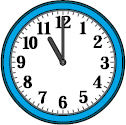 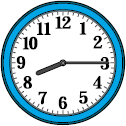 ……………………………………………………………………..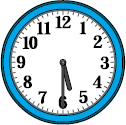 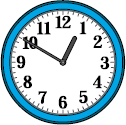 ………………………………………………………………….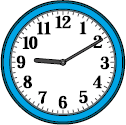 …………………………………………………………………………………………………………………………………….Verilen tanımlara uygun meslek adını boşluklara yazınız (10x2=20)